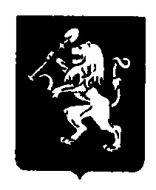 АДМИНИСТРАЦИЯ ЛЕНИНСКОГО РАЙОНАВ ГОРОДЕ КРАСНОЯРСКЕПРИКАЗ _______________							ПРОЕКТОб утверждении требований к закупаемым администрацией Ленинского района в городе Красноярске отдельным видам товаров, работ, услуг (в том числе предельных цен товаров, работ, услуг)В соответствии с пунктом 2 части 4 статьи 19 Федерального закона от 05.04.2013 № 44-ФЗ «О контрактной системе в сфере закупок  товаров, работ, услуг для обеспечения государственных и муниципальных нужд», постановлением администрации города Красноярска от 12.11.2015 № 707 «Об утверждении Требований к порядку разработки и принятия муниципальных правовых актов администрации города о нормировании в сфере закупок для обеспечения муниципальных нужд города Красноярска, содержанию указанных актов и обеспечению их исполнения», постановлением администрации города Красноярска от 04.03.2016 № 123 (в ред. постановления от 22.07.2019 N 483) «Об утверждении Правил определения требований к закупаемым органами администрации города Красноярска и подведомственными им муниципальными казенными, муниципальными бюджетными учреждениями и муниципальными унитарными предприятиями города Красноярска, а также муниципальными органами города Красноярска отдельным видам товаров, работ, услуг (в том числе предельных цен товаров, работ, услуг)», руководствуясь  п. 3.11,  4.3 Положения об администрации района в городе Красноярске, утвержденного распоряжением Главы города  от 26.02.2007  № 46-р, ПРИКАЗЫВАЮ:Утвердить требования к закупаемым администрацией Ленинского района в городе Красноярске отдельным видам товаров, работ, услуг (в том числе предельных цен товаров, работ, услуг), согласно приложению.Разместить настоящий приказ на официальном сайте администрации города в информационно-телекоммуникационной сети Интернет – ответственный отдел экономического развития и торговли (Пронина Е.С.) и в единой информационной системе в сфере закупок - ответственный отдел экономического развития и торговли (Пронина Е.С.).Контроль за исполнением настоящего приказа оставляю за собой.Руководитель администрации района		                              А.А. БардаевВизы:Первый заместитель руководителяадминистрации района                                                                                                     Д.Л. ГурьевЗаместитель руководителя администрации района                                                                                             А.А. ПроничеваЗаместитель руководителя администрации района                                                                                             А.А. МедведевЗаместитель руководителя администрации района                                                                                               А.А. ЩербачевНачальникюридического отдела                                                                                                Н.В. АнисимоваНачальник отдела по организационнойи кадровой работе                                                                                                        С.И. ПетакчянНачальник отдела  экономического развития и торговли                                                                      Е.С. Пронина Ознакомлены:Начальник отдела бухгалтерского учета и отчетности                                                                                   О.П. СохаГлавный специалист отдела по организационной и кадровой работе                                                                                                    Т.М. Алтухова Начальник отдела по опеке и попечительству    в отношении несовершеннолетних                                                                      Е.К. КожуховскаяНачальник отдела по обеспечению деятельностикомиссии по делам несовершеннолетних и защите их прав                                    Е.В. СоколоваГлавный специалист отдела по организационной и кадровой работе                                                                                                                А.А. КанСистемный администратор (администратор баз данных) отдела по организационной и кадровой работе                                                                                                           И.В. Сараев